Вагин Владимир Сергеевич. Обоснование параметров и создание передвижных проходческих подъемных установок на основе безредукторных следящих гидроприводов : автореферат дис. ... доктора технических наук: 05.05.06 / Вагин Владимир Сергеевич;[Место защиты: Тульский государственный университет].- Тула, 2015МИНИСТЕРСТВО ОБРАЗОВАНИЯ И НАУКИ РОССИЙСКОЙ ФЕДЕРАЦИИ ФЕДЕРАЛЬНОЕ ГОСУДАРСТВЕННОЕ БЮДЖЕТНОЕ ОБРАЗОВАТЕЛЬНОЕ УЧРЕЖДЕНИЕ ВЫСШЕГО ПРОФЕССИОНАЛЬНОГО ОБРАЗОВАНИЯ «МАГНИТОГОРСКИЙ ГОСУДАРСТЕННЫЙ ТЕХНИЧЕСКИЙ УНИВЕРСИТЕТ ИМ. Г.И. НОСОВА» (ФГБОУ ВПО «МГТУ»)На правах рукописи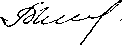 ВАГИН ВЛАДИМИР СЕРГЕЕВИЧОБОСНОВАНИЕ ПАРАМЕТРОВ И СОЗДАНИЕ ПЕРЕДВИЖНЫХ ПРОХОДЧЕСКИХ ПОДЪЕМНЫХ УСТАНОВОК НА ОСНОВЕ БЕЗРЕДУКТОРНЫХ СЛЕДЯЩИХ ГИДРОПРИВОДОВСпециальность 05.05.06 - «Горные машины»Диссертация на соискание ученой степени доктора технических наукНаучный консультант:Кантович Леонид Иванович, доктор технических наук, профессорМагнитогорск - 2014ОГЛАВЛЕНИЕВведение	7 СОВРЕМЕННОЕ СОСТОЯНИЕ ПРОБЛЕМЫ И ЗАДАЧИИССЛЕДОВАНИЙ	15 Анализ состояния и перспективы развития малогабаритных передвижных проходческих подъемных машин	15 Приводы передвижных проходческих подъемных машин	22 Современное состояние и перспективы применения безредукторного гидропривода в передвижных проходческих подъемных машинах 41 Сравнительный экономический анализ эффективности использования различных систем приводов в проходческих подъемных установках...48 Задачи исследования	52Выводы	53 ОСНОВНЫЕ УРАВНЕНИЯ ДИНАМИКИ ГИДРОМЕХАНИЧЕСКОЙ ИЭЛЕКТРОМЕХАНИЧЕСКИХ СИСТЕМ ПРОХОДЧЕСКОГО ПОДЪЕМА 55 Разработка динамической модели и вывод дифференциальных уравнений, описывающих движение механической системы однои двухконцевого проходческого подъема	55 Составление и анализ дифференциальных уравнений движения безредукторного высокомоментного гидравлического привода проходческого подъема	70 Уравнения движения электромеханического асинхронного привода проходческого подъема	84 Уравнения движения электромеханического тиристорного приводапостоянного тока проходческого подъема	91Выводы	93РАЗРАБОТКА СЛЕДЯЩЕЙ СИСТЕМЫ УПРАВЛЕНИЯ БЕЗРЕДУКТОРНОГО ГИДРАВЛИЧЕСКОГО ПРИВОДА ПЕРЕДВИЖНЫХ ПРОХОДЧЕСКИХ ПОДЪЕМНЫХ УСТАНОВОК	96 Современное состояние и перспективы создания следящей системы управления высокомоментным гидроприводом передвижных проходческих подъемных установок	96 Вывод уравнений движения следящей системы управления высокомоментного гидропривода передвижных проходческих подъемных установок	98 Выбор принципиальной схемы следящей системы управления высокомоментных гидроприводов	98 Разработка динамической модели исполнительного устройства гидромеханической следящей системы управления гидропривода передвижных проходческих подъемных установок	106 Вывод уравнений движения механической проводки управления гидромеханической следящей системы	115 Уравнения движения выходной части гидромеханической следящей системы управления гидропривода	117 Уравнения движения исполнительного устройства следящей системы управления с кинематической обратной связью	119 Оценка устойчивости гидромеханической системы управления	130 Особенности нелинейной гидромеханической системы управления безредукторного гидропривода проходческого подъема	136 Следящие гидравлические системы с электрическим управлением.... 139 Выводы	146ИССЛЕДОВАНИЕ И СРАВНИТЕЛЬНЫЙ АНАЛИЗ ДИНАМИЧЕСКИХСВОЙСТВ ГИДРОМЕХАНИЧЕСКИХ И ЭЛЕКТРОМЕХАНИЧЕСКИХСИЛОВЫХ СИСТЕМ ПОДЪЕМНЫХ УСТАНОВОК	149Исследования динамических режимов системы «проходческая подъемнаямашина - безредукторный следящий гидропривод»	149Начальные и граничные условия решения уравнений движениясистемы проходческого подъема	153 Исследование влияния конструктивных и динамических параметров подъемных установок на динамические нагрузки системы проходческого подъема с безредукторным гидроприводом	155 Динамические усилия в упругих элементах при изменении удельных утечек и перетечек гидропривода	156 Оценка влияния гидравлической податливости гидролиний	164 Влияние эквивалентного демпфирования гидроприводана динамику проходческого подъема	168 Определение динамических усилий при изменении моментов инерции органов навивки	173 Динамические нагрузки при изменении жесткости валопроводов подъемных машин	179 Оценка влияния глубины проходки ствола на динамику подъемной установки	182 Определение максимальных динамических усилий при изменении величины концевой нагрузки	186 Степень влияния величины вязкого внутреннего трения каната. 190 Оценка влияния рациональных конструктивных и динамических параметров подъемных установок с безредукторным следящим гидроприводом на динамические нагрузки и производительность проходческого подъема	193 Исследование влияния параметров электромеханического асинхронного привода на динамичность системы проходческого подъема	199 Исследование влияния параметров электромеханического тиристорного привода постоянного тока на динамичность системы проходческогоподъема	208Выводы	2145. ЭКСПЕРИМЕНТАЛЬНЫЕ ИССЛЕДОВАНИЯ РАБОТОСПОСОБНОСТИ ПРОХОДЧЕСКОЙ ПОДЪЕНОЙ УСТАНОВКИ С БЕЗРЕДУКТОРНЫМ ГИДРАВЛИЧЕСКИМ ПРИВОДОМ	218 Задачи экспериментальных исследований	218 Создание экспериментальной подъемной установки	218 Экспериментальная проверка уравнений движения подъемной установки с безредукторным гидравлическим приводом	221 Установление рациональных параметров и исследования работы гидропривода в рабочих режимах проходческого подъема	226 Технико-экономические показатели передвижных проходческих подъемных установок с безредукторным гидроприводом и области ихэффективного использования	233Выводы	246ЗАКЛЮЧЕНИЕ	249СПИСОК ЛИТЕРАТУРЫ	252ПРИЛОЖЕНИЕ А. Нормализованная система дифференциальных уравненийодноконцевой подъемной установки с безредукторным гидроприводом 264ПРИЛОЖЕНИЕ Б. Нормализованная система дифференциальных уравненийподъемной установки с редукторным асинхронным приводом	265ПРИЛОЖЕНИЕ В. Нормализованная система дифференциальных уравненийподъемной установки с электромеханическим тиристорным приводом 267ПРИЛОЖЕНИЕ Г. Основные расчетные параметры многоленточныхпроходческих и стационарных канатных подъемных машин	269ПРИЛОЖЕНИЕ Д. Технические данные основных элементовбезредукторного гидропривода	284ПРИЛОЖЕНИЕ Е. Расчетные параметры уравнений подъемной установкис гидроприводом	286ПРИЛОЖЕНИЕ Ж. Технические данные элементов редукторногоасинхронного привода	287ПРИЛОЖЕНИЕ И Исходные данные системы уравнений асинхронногопривода	288ПРИЛОЖЕНИЕ К Технические данные тиристорного привода постоянного тока	289ПРИЛОЖЕНИЕ JI Исходные данные системы уравнений тиристорногопривода	290ПРИЛОЖЕНИЕ М Технические характеристики передвижныхпроходческих подъемных машин	291ПРИЛОЖЕНИЕ Н Акт об использовании результатовнаучно-исследовательской работы в Магнитогорском Специализированномшахтостроительном предприятии	292ПРИЛОЖЕНИЕ П Акт внедрения разработок материалов докторскойдиссертационной работы ЗАО «Урал Спец Маш»	293ПРИЛОЖЕНИЕ Р Акт внедрения материалов по докторской диссертационнойработе ООО «Башкирская медь»	294ПРИЛОЖЕНИЕ С Справка об использовании в учебном процессе МГТУим. Г.И. Носова результатов диссертационной работы	295ПРИЛОЖЕНИЕ Т Акт об использовании результатов диссертационной работы в ФГАОУ ВПО «Новотроицкий филиал НИТУ «МИСиС» в учебном процессе	297ВВЕДЕНИЕАктуальность и направленность работы. Важнейшей задачей, стоящей перед горнодобывающей промышленностью в настоящее время, является обеспечение промышленности России топливно-сырьевыми ресурсами.Решение этой стратегической задачи настоятельно требует увеличения масштабов и темпов нового шахтного строительства, сооружения высокопроизводительных горных предприятий и ввод их в эксплуатацию в нормативные сроки. Однако фактическая продолжительность строительства глубоких шахт в настоящее время составляет 10-12 лет и превышает нормативную 2-3 года, а иногда и больше, с учетом времени на проектирование (не менее 2-3 лет) и длительности освоения проектной мощности, достигает 15-20 лет.Основное время в строительстве новых шахт занимает проведение горных выработок и, главным образом, проходка вертикальных стволов. В общем комплексе строительства глубоких шахт на долго стволов приходится 25-30 % стоимости и 40-65 % общего времени строительства.Одним из эффективных путей сокращения сроков строительства шахт является оснащение их полным комплексом передвижного оборудования. Применяемые передвижные подъемные машины типа МПП, оснащенные редуктор- ным асинхронным приводом, имеют значительную массу, стоимость, большие габариты, относительно небольшую высоту подъема и незначительно отличаются по этим показателям от стационарных одноканатных подъемных машин.Эти показатели можно существенно улучшить, с одной стороны, применением новых тяговых органов в виде высокопрочной стальной ленты, а с другой - применением компактных безредукторных регулируемых гидравлических приводов, позволяющих решить особо острую проблему увеличения глубины проходки стволов, снижения габаритов и металлоемкости подъемных установок.Недостаточное внимание к решению данной проблемы является существенным препятствием широкого использования безредукторного гидропривода в приводе передвижных проходческих подъемных установок.Это вызвано, в первую очередь, отсутствием до последнего времени методов и теоретических основ динамического расчета систем «передвижная проходческая подъемная машина - безредукторный следящий гидравлический привод» и исследований согласованного управления этими системами в режиме работы проходческого подъема.Важным фактором, определяющим конструктивное исполнение проходческих передвижных подъемных установок (ПППУ) и во многом их эксплуатационных свойств, является отсутствие научно обоснованных параметров гидросистемы и рационального режима ее работы при минимальной функциональной динамичности проходческого подъема.Существенное улучшение технико-экономических показателей ПППУ возможно по линии увеличения производительности, снижения массы и габаритов, уменьшения энергоемкости и увеличения их надежности.Следовательно, научное обоснование параметров и создание передвижных проходческих подъемных установок высокой эффективности на основе безредукторных следящих гидроприводов с учетом необходимости сокращения сроков строительства шахт, является актуальной научной проблемой.Цель работы заключается в установлении закономерностей формирования динамических нагрузок, научном обосновании параметров и создании передвижных проходческих подъемных установок на основе компактных высо- комоментных безредукторных следящих гидроприводов, обеспечивающих повышение эффективности проходческого подъема и сокращение сроков сооружения вертикальных стволов строящихся шахт.Идея работы заключается в использовании высокой демпфирующей способности безредукторного следящего гидропривода позволяющего в значительной степени снизить динамические нагрузки в упругих элементах передвижных проходческих подъемных установок и повысить производительность проходческого подъема и проходческих работ при строительстве шахт.Методы исследований: анализ и обобщение научных исследований по динамике нити переменной длины; методы численного интегрирования дифференциальных уравнений гидравлических и электромеханических систем; экспериментальные исследования систем безредукторного гидравлического привода на базе промышленной подъемной установки с применением тензометрических методов измерения и регистрации процессов в неустановившихся режимах работы гидромеханической системы.Основные научные положения, выносимые на защиту: Создание передвижных проходческих подъемных установок нового технического уровня базируется: на установлении закономерностей формирования динамических нагрузок в упругих элементах гидромеханической системы проходческого подъема, с учетом распределенности массы и упруго-вязких свойств тяговых органов переменной длины; конструктивных и динамических параметров подъемных машин и безредукторного следящего гидропривода. Обоснование и выбор динамических параметров проходческого подъема с безредукторным следящим гидроприводом следует производить на основе установленных зависимостей динамических нагрузок в гидромеханической системе и математической модели передвижной подъемной установки, разработанной с учетом конструктивных особенностей и физических свойств реальной системы, определяющей динамический облик проходческого подъема. Снижение постоянно действующих динамических нагрузок в упругих элементах подъемных установок достигается сочетанием выявленных рациональных конструктивных, режимных и динамических параметров гидромеханической системы проходческого подъема. Обобщенные закономерности протекания динамических процессов в неустановшихся режимах работы подъемных установок с различными системами приводов являются основой для определения рациональных динамических и режимных параметров следящего безредукторного гидропривода, обеспечивающего минимальную динамичность и максимальную эффективность работы проходческого подъема.Определение и выбор параметров гидромеханической следящей системы управления гидроприводом проходческого подъема производится на основе математической модели, позволяющей установить основу ее динамической структуры и рассчитать динамическую устойчивость и быстродействие следящей системы управления.Обоснованность и достоверность научных положений, выводов и рекомендаций подтверждается сходимостью результатов экспериментальных и теоретических исследований при расхождении, не превышающем 8-12%; корректным использованием математических аналитических и численных методов, применяемых в теоретической механике и теории электрических и гидравлических приводов; целесообразностью применения нового компактного безредукторного высокомоментного гидравлического привода в передвижных проходческих подъемных установках.Научная новизна работы заключается в: разработке математической модели системы «передвижная проходческая подъемная машина - безредукторный следящий гидропривод», представляющей проходческий подъем как единую электрогидромеханическую систему, позволяющую комплексно учитывать динамическую загруженность элементов системы, переходные электромагнитные процессы в приводном электродвигателе гидросистемы, процессы в сливной и напорной гидролиниях и подпиточ- ном устройстве, а также процессы, происходящие в следящей системе управления гидроприводом; установлении закономерностей формирования динамических нагрузок в упругих элементах гидромеханической системы проходческого подъема, связей между электрическими, гидравлическими и механическими параметрами подъемной установки с безредукторным гидравлическим приводом и выявлении зависимости между положение вала органа навивки, изменением координаты управляющего элемента следящего гидропривода и моментом нагрузки от поднимаемого груза; разработке математической модели следящей гидромеханической и электрогидравлической систем управления безредукторным гидроприводом подъемной установки, позволяющей устанавливать закономерности протекания динамических процессов и взаимосвязи параметров в следящей системе управления и определяющей динамический облик систем: структурные схемы, передаточные функции, постоянные времени, запасы устойчивости, точность и быстродействие управления; разработке способов снижения динамических нагрузок, возникающих в механической системе проходческого подъема и гидравлической системе привода посредством целенаправленного воздействия режимных параметров и корректирующих обратных связей по динамическому давлению.Научное значение работы заключается в том, что: установлены закономерности протекания динамических процессов разгона гидромеханической системы проходческого подъема, позволяющие выявлять характер формирования нагрузок в упругих элементах и производить расчеты динамических характеристик безредукторного гидравлического и электромеханических приводов; разработаны математические модели проходческих подъемных установок с безредукторным гидравлическим приводом и электромеханическими приводами, учитывающие взаимосвязи параметров привода и подъемной машины и позволяющие устанавливать способы снижения динамических нагрузок и определять значения коэффициентов динамичности в тяговых органах, валопроводах подъемных машин и системах приводов; разработана математическая модель гидромеханической следящей системы управления безредукторным гидравлическим приводом передвижной проходческой подъемной установки, определяющая основу динамической структуры следящей системы, позволяющая рассчитывать динамические характеристики управляемости следящего контура гидропривода.Практическое значение работы заключается в разработке: методик динамического анализа и синтеза переходных процессов проходческих подъемных систем, оснащенных безредукторным гидроприводом и электромеханическими приводами переменного и постоянного тока, позволяющих определять рациональные силовые, конструктивные, режимные и динамические параметры проходческих подъемных установок, для получения наиболее благоприятных переходных процессов, обеспечивающих минимальные динамические нагрузки в упругих элементах установок; математических моделей передвижных проходческих подъемных установок с различными системами приводов для выполнения сравнительного анализа возникающих динамических нагрузок в упругих элементах при неустано- вившихся режимах работы проходческого подъема; методики расчета динамических характеристик следящей системы управления безредукторным гидроприводом, позволяющей определять устойчивость и качественные показатели гидромеханической системы управления в переходных режимах и устанавливать влияние конструктивных параметров и структуры системы на её работоспособность.Реализация результатов работы. Разработана и зарегистрирована Федеральным институтом промышленной собственности в Реестре программ для ЭВМ № 2014611900 от 13.02.2014 г. «Динамика мобильных проходческих подъемных установок» для исследования динамических нагрузок в подъемных установках с безредукторным гидравлическим приводом.Разработана новая конструктивная схема компактной передвижной проходческой подъемной установки с безредукторным следящим гидроприводом, позволяющая снизить массу, габариты и расход электрической энергии, повысить надежность, эксплуатационную производительность подъема и значительно сократить сроки сооружения вертикальных стволов строящихся шахт.Научные результаты диссертационной работы по созданию следящего безредукторного гидравлического привода проходческих подъемных установок мобильного исполнения приняты к внедрению Магнитогорским Специализированным шахтостроительным предприятием и ООО «Башкирская медь» для практической реализации в разработке технического задания на проектирование передвижных проходческих подъемных установок с безредукторным высо- комоментным следящим гидроприводом.Методика динамического расчета по определению рациональных параметров горных машин мобильного исполнения с безредукторным высокомо- ментным следящим гидравлическим приводом и электромеханическими приводами постоянного и переменного тока принята к использованию ЗАО «Урал- СпецМаш» в проектах при разработке и изготовлении новых образцов машин для горного производства.Основные научные положения диссертационной работы и практические рекомендации по расчету динамики горных и металлургических машин с безредукторным гидро- и электромеханическими приводами используются в курсовом и дипломном проектировании в ФБГОУ ВПО «МГТУ» и Новотроицком филиале НИТУ «МИСиС» студентами специальностей «Горные машины и оборудование» и «Металлургические машины и оборудование».Апробация работы. Основные положения и результаты работы докладывались и получили одобрение на ежегодных научно-технических конференциях Магнитогорского государственного технического университета (Магнитогорск, 1980-2014 гг.), научно-технической конференции «Перспективы развития подъемно-транспортного машиностроения, средств комплексной механизации и автоматизации погрузочно-разгрузочных и транспортно-складских работ» (Красноярск, 1980 г.), 1-й Всесоюзной научно-технической конференции «Динамические процессы в горных машинах и стационарных установках» (Тбилиси, 1989 г.), II Республиканском семинаре «Проблемы разработки полезных ископаемых в условиях высокогорья» (Фрунзе, 1990 г.), Межгосударственной научно- технической конференции «Состояние и перспективы развития научно- технического потенциала Южно-Уральского региона» (Магнитогорск, 1994 г.), международных симпозиумах «Неделя горняка-2011, 2013, 2014 и 2015» (Москва, МГГУ, 2011, 2013, 2014 и 2015 гг.).Публикации. Основные результаты исследований отражены в 52 научных трудах, из них 17 статей в изданиях, рекомендованных ВАК.Структура и объем работы. Диссертационная работа состоит из введения, пяти глав, заключения, списка литературы из 118 наименований и 16 приложений. Содержит 298 страниц машинописного текста, включая 90 рисунков, 23 таблицы.ЗАКЛЮЧЕНИЕВ диссертационной работе решена актуальная научная проблема в области разработки передвижного подъемного проходческого оборудования, заключающейся в научном обосновании параметров и создании передвижных проходческих подъемных установок на основе безредукторных следящих гидроприводов, включающей математические модели: передвижных подъемных машин, высокомоментного безредукторного гидравлического привода, электромеханических приводов и следящих систем управления подъемной установкой, методики динамического анализа и синтеза, закономерности и зависимости, определяющие и устанавливающие рациональные конструктивные, динамические и режимные параметры, способствующие существенному повышению эффективности компактных передвижных подъемных установок и сокращению сроков строительства глубоких шахт, имеющих важное значение для развития горнодобывающей отрасли страны.Основные научные выводы и практические результаты диссертационной работы заключаются в следующем: Выполнено научное обоснование и выбор рациональных параметров передвижных проходческих подъемных установок, создаваемых на основе компактных высокомоментных безредукторных следящих гидроприводов, способствующих существенному повышению производительности за счет увеличения загрузки подъемных сосудов при снижений динамических нагрузок в упругих элементах проходческого подъема. Разработаны математические модели проходческих подъемных установок с безредукторным следящим гидроприводом и электромеханическими приводами, учитывающие взаимосвязи параметров привода и подъемных машин и позволяющие определять эффективные способы снижения динамических нагрузок и выявлять значения коэффициентов динамичности в тяговых органах и системах гидравлического и электромеханических приводов. Выявлены основные закономерности формирования динамических нагрузок в упругих элементах гидромеханической системы проходческого подъема с учетом колебательных явлений во время переходных процессов при работе подъемных установок в неустановившихся режимах. Установлено, что динамические процессы в упругих элементах механической системы проходческого подъема с тяговым органом из высокопрочной стальной ленты достаточно точно описываются системой неоднородных нелинейных уравнений 2-го порядка с переменными коэффициентами, а движение безредукторного гидропривода - нелинейной системой дифференциальных уравнений, позволяющих учитывать электромагнитные процессы в приводном электродвигателе насоса и динамические параметры гидронасоса, гидромотора, гидролиний и подпиточного устройства. Разработаны математические модели гидромеханической и электрогидравлической следящих систем управления безредукторным гидравлическим приводом передвижной проходческой подъемной установки, учитывающие взаимосвязи параметров, определяющих основу динамических структур следящих систем, позволяющие рассчитывать динамические характеристики управляемости следящего контура привода. Разработана и обоснована новая конструктивная схема передвижной проходческой подъемной установки, выполненная на основе малогабаритного безредукторного следящего гидравлического привода, позволяющая снизить в несколько раз трудоемкость строительно-монтажных работ, повысить производительность подъемных и проходческих работ, снизить общие затраты на сооружение вертикальных стволов и существенно сократить сроки строительства шахт. Разработана методика динамического расчета и анализа неустановившихся процессов, позволяющая обосновать рациональные конструктивные и динамические параметры проходческих подъемных установок, важнейшими из которых являются: жесткости соединительных упругих элементов и моменты инерции маховых масс подъемной машины, гидравлические податливости гидролиний, удельные утечки и перетечки, эквивалентное демпфирование гидропривода, и установить их значения, обеспечивающие минимальную динамичность и максимальную эффективность проходческого подъема. Применение в передвижных подъемных установках безредукторного следящего гидропривода по сравнению с электромеханическим приводом позволяет повысить грузоподъемность при снижении динамичности подъемных систем на 10-32 %, снизить массу в 1,6-4,3 раза и габариты в 2-4 раза, электропотребление на 12-20 % и приведенные экономические затраты в 1,2-1,9 раза, увеличить скорость проходки вертикального ствола строящейся шахты на 5- 16,5 м/мес, снизить продолжительность его сооружения на 1-3 месяца, повысить производительность проходчиков на 10-20 %. Методика динамического расчета по определению рациональных параметров горных машин мобильного исполнения с безредукторным высокомо- ментным следящим гидравлическим приводом и электромеханическими приводами постоянного и переменного тока принята к использованию ЗАО «Урал- СпецМаш» в проектах при разработке и производстве новых образцов машин для горного производства.Научные результаты диссертационной работы по созданию следящего безредукторного гидравлического привода проходческих подъемных установок мобильного исполнения приняты к внедрению Магнитогорским Специализированным шахтостроительным предприятием и ООО «Башкирская медь» для практической реализации в разработке технического задания на проектирование передвижных проходческих подъемных установок с безредукторным высо- комоментным следящим гидроприводом.Основные научные положения диссертационной работы и практические рекомендации по расчету динамики горных и металлургических машин с безредукторным гидро- и электромеханическими приводами используются в курсовом и дипломном проектировании в ФБГОУ ВПО «МГТУ» и Новотроицком филиале НИТУ «МИСиС» студентами специальностей «Горные машины и оборудование» и «Металлургические машины и оборудование».252СПИСОК ЛИТЕРАТУРЫ Малевич Н.А. Машины и комплексы оборудования для проходки вертикальных стволов. - М.: Недра, 1975. - 312 с. Руководство по ревизии, наладке и испытанию шахтных подъемных установок. -М.: Недра, 1970. - 511 с. Справочник механика-шахтостроителя /под ред. Д. И. Малиованова. - М.: Недра, 1968. - 623 с.Димашко А. Д., Гершиков И .Я., Кревневич А. А. Шахтные электрические лебедки и подъемные машины: справочник. - М.: Недра, 1973. — 363 с.Миндели Э.О., Тюркян Р.А. Сооружение и углубка вертикальных стволов шахт.-М.: Недра, 1982.-312 с. Меликсетов С.С. Передвижное проходческое оборудование для оснащения строящихся шахт //Шахтное строительство. - 1975. - № 12. - С. 35-42. Справочник механика шахтостроителя /под ред. В.В. Белого. - М.: Недра,-Т. 1.-439 с. Борохович А.И., Меленьтьев Ю.И., Дьяченко С.Н. Использование стальной ленты в качестве тягового органа шахтных подъемных установок //Цветная металлургия. - 1971. - № 13. - С. 46-47. Борохович А.И., Мелентьев Ю.И., Загузин А.Т. Шахтные бобинные подъемные установки с ленточным тяговым органом: сб. науч. тр. //МГМИ. - Магнитогорск, 1970. - Вып. 83. - С. 27-29. Вагин B.C. Схемы безредукторного гидропривода шахтных подъемных машин с ленточным тяговым органом: сб. науч. тр. /МГМИ. - Магнитогорск, 1973.-Вып. 138.-С. 45-47. Вагин B.C., Корман А.Х. Сравнительный анализ подъемных машин с канатным и ленточным тяговым органом: сб. науч.тр.//МГМИ. — Магнитогорск, 1974. - Вып. 125. - С. 28-32. Дьяченко С.Н. Исследование многоленточной подъемной установки со шкивом для золотодобывающих рудников: автореф. диссертации канд. техн. наук. - Магнитогорск, 1973. - 16 с. Загузин А.Т. Исследование применения стальной ленты в качестве тягового органа двухбарабанных шахтных подъемных машин: автореф. диссертации канд. техн. наук. - Магнитогорск, 1973. - 16 с. Крупинин В.Т. Исследование механических свойств высокопрочной металлической ленты: автореф. диссертации канд. техн. наук. - Ленинград, 1970. - 16 с. Мелентьев Ю.И. Исследование возможности применения стальной ленты в качестве тягового органа некоторых грузоподъемных установок: автореф. диссертации, д-ра техн. наук. - Свердловск, 1970. - 40 с. бБорохович А.И., Дьяченко С.Н. Из опыта применения стальной холоднокатаной ленты в качестве тягового органа грузоподъемных машин и механизмов в цветной металлургии. - М.: Цветметинформация, 1977. - 42 с. Борохович А.И., Костяшко А.Н., Иванов В.И. Влияние статического запаса прочности на долговечность гибкого тягового органа грузоподъемных машин - стальная лента// Изв. вузов. Горный журнал. - 1974. - № 6. - С. 143- 145. Борохович А.И. Методика выбора основных параметров стальной ленты как тяговых элементов шахтных подъемных машин / /Изв. вузов. Горный журнал. - 1977. - № 12. - С. 93-100. Борохович А.И., Добровинский И.Р., Иванов В.А. Устройство контроля механического состояния стальной ленты, используемой в качестве тягового органа // Дефектоскопия. - 1977. - № 3. - С. 102-105. Влияние коэффициентов динамичности на усталость стальной ленты /Борохович А.И., Иванов В.И., Костюшко А.Н., Дьяченко С.Н. // Изв. вузов. Горный журнал. - 1974.- № 1. - С. 119-122. Динамические напряжения в многоленточных тяговых органах подъемных установок при обрыве одной из них/Борохович А.И., Мелентьев Ю.И., Ройтман А.М., Жарков В.М. //Изв. вузов. Горный журнал. - 1972. - № 3. - С. 120-125. Борохович А.И., Бариев Н.В., Дьяченко С.Н. Грузоподъемные установки с ленточным тяговым органом. - М.: Машиностроение, 1980. - 191 с. Вагин B.C. Перспективы применения гидропривода в передвижных проходческих подъемных установках // Процессы и оборудование металлургического производства: межрегион. сб. науч. тр. Вып 8. - Магнитогорск: ГОУ ВПО «МГТУ», 2009.-С. 153-161. Дефектоскоп для контроля трещин в стальной ленте тягового органа подъемников: Информационный листок № 297-76/Борохович А.И., Добровин- ский И.Р., Иванов В.А. и др. - Пенза: ЦНТИ, 1976. Борохович А.И., Мелентьев Ю.И. Применение тонкой стальной ленты вместо канатов полиспастных систем //Изв. вузов. Горный журнал. - 1970. - №-С. 103-108. Вагин B.C., Дьяченко С.Н. Сравнительный анализ весовых, габаритных и энергетических показателей ленточных подъемных машин с различными системами приводов//Механизация работ на рудниках: межвуз. сб. - Кемерово, 1977. - Вып. 2. - С. 3-7. Тулин B.C. Электропривод и автоматика многоканатных рудничных подъемных машин. - М.: Недра, 1964. - 194 с. Уманский В.Б. Электрические подъемные установки. - М.: Гортехиздат, 1960.-370 с. Сандлер А.С. Регулирование скорости вращения асинхронных двигателей. -М.: Энергия, 1966. - 130 с. Беспалов В.Я. Перспективы создания отечественных электродвигателей нового поколения для частотно-регулируемого электропривода. //Труды IV Международной (XV Всероссийской) конференции по автоматизированному электроприводу «Автоматизированный электропривод в XXI веке: пути развития» (АЭП-2004, Магнитогорск, 14-17 сентября 2004 г.) Ч. 1. - Магнитогорск, 2004. - С. 24-32. Моделирование электромеханической системы электровоза с асинхронным тяговым приводом, под ред. Е.М. Плахова.-М.: Транспорт, 2001. - 286 с. Загорский А.Е., Галустян К.М. Взаимосвязь динамических и массогабаритных показателей частотно-управляемых асинхронных двигателей // Электротехника. 1983. - № 9. - С.2-6. Тюков В.А. Динамические процессы в электромеханических системах. Диссертация д-ра. техн. наук. - Новосибирск, 2002. - 358 с Динамические напряжения в многоленточных тяговых органах подъемных установок при обрыве одной из них/Борохович А.И., Мелентьев Ю.И., Ройтман А.М., Жарков В.М.//Изв. вузов. Горный журнал. - 1972. - № 3. - С. 120-125. Вагин B.C. Перспективы создания малогабаритных передвижных проходческих подъемных машин // Добыча, обработка и применение природного камня: сб. науч. тр. - Магнитогорск: МГТУ, 2008. - С. 168 - 175. Кольга А.Д., Вагин B.C. Колесные машины с плоскостью колеса, наклоненной к оси вращения. Возможности использования на подземных разработках //Горный информационно-аналитический бюллетень. - 2005. - № 2 — С. 289-292. Вагин B.C. Перспективы применения гидропривода в передвижных проходческих подъемных установках //Процессы и оборудование металлургического производства: межрегион. сб. науч. тр. / под. ред. Платова С.И. Вып. 8 - Магнитогорск: ГОУ ВПО «МГТУ». - С. 120 - 124. Пономаренко Ю.Ф. Высокомоментные радиально-поршневые гидромоторы горных машин. - М.: Недра, 1972. - 376 с. Гамынин Н.С. Гидравлический привод систем управления. - М.: Машиностроение, 1972. - 376 с. Гидроприводы вращательного движения для горных машин /Рогов А .Я., Никитин Ю.А., Алеев А.И., Сафонов М.В. - М.: ЦНИИЭ - уголь, 1972. - 120 с. Астахов А.В., Пономаренко Ю.Ф. Гидропривод горных машин. — М: Машиностроение, 1977. - 249 с. Свешников В.К. Гидрооборудование. Международный справочник. Номенклатура, параметры, размеры, взаимозаменяемость. В 3 кн. М.; ООО «Издательский центр «Техинформ» МАИ» 2001-2003. - 360, 508, 480 с. Гамынин Н.С. Основы следящего гидравлического привода. - М.: Оборон- гиз, 1962. -293 с. Вестник Си СУ. - Хельсинки-Хомеснлинна-Карья, Финляндия, 1973. - 42 с. Половко А.М. Основы теории надежности. - М.: Наука, 1964. - 448 с. Сотсков Б.С. Основы теории и расчета надежности элементов и устройств автоматики и вычислительной техники. - М.: Высш. шк., 1970. - 270 с. Мелькумов Л.Г. и др. Надежность аппаратуры, приборов и средств автоматизации в угольной промышленности. - М.: Недра, 1964. - 160 с. . Надежность аппаратуры горных автоматических устройств /МихайловВ.А., Давыденко В.Н., Логвин В.В. и др. - Киев: Техника, 1967. - 231 с. Электрогидравлические следящие системы /под ред. В.А.Хохлова. - М.: Машиностроение, 1971.-431 с. Дружинин Г.В. Надежность устройств автоматики. - М.: Энергия, 1964. — 264 с. Докукин А.В., Рогов А.Я., Фейфец Л.С. Радиально-поршневые гидромоторы многократного действия. - М.: Машиностроение, 1980. - 288 с. Католиков В.Е. Тиристорный привод с реверсированием в цепи обмотки возбуждения двигателя для шахтных подъемных машин //Автоматизированный электропривод в народном хозяйстве: тр. V Всесоюзной конф. по автоматизированному электроприводу. - М.: Энергия, 1971. -Т. 2.-С. 153-168. Комаров А.А. Надежность гидравлических систем. — М.: Машиностроение, 1969.-236 с. Козлов В.А., Ушаков И.А. Краткий справочник по расчетам надежности радиоэлектронной аппаратуры. - М.: Сов. радио, 1966. — 188 с. Степанов М.Л. Особенности дугостаторного привода и возможности его применения в шахтном подъеме//Горная электромеханика: науч. сообщение ИГД им. А.А. Скочинского. - М.: Недра, 1968. - Вып. 48. - С. 58-63. Зарубежные высокомоментные роторно-поршневые гидромоторы: Обзор/Данилин А.В., Ловцов Ю.И., Маслов В.К. и др. - М.: ЦНИИ- тракторосельхозмаш, 1974. - 59 с. Исследование и оптимизация гидропередач горных машин/Докукин А.В., Берман В.М., Рогов А.Я., Козин Г.Ю., Фейфец Л.С., Никитин Ю.А., Голь- дин В.М., Етингоф Е.А., Климанова Т.С. - М.: Наука, 1978. - 196 с. Центробежные и объемные гидропередачи и перспективы их применения в горной промышленности/Докукин А.В., Берман В.М., Пономаренко Ю.Ф. и др. - М.: Недра, 1964. - 370 с. Watkins R.R. History of the marketing of Staff Hydraulik Motors - In: Making Technological Profitable - Hidrostatic Drives Conference. London, 1974. Зайцев Н.Л. Экономика промышленного предприятия. - 3-є изд. - М.: ИН- ФРА-М, 2004. Горное оборудование: Номенклатурный каталог 16-2-84/1. - М.: Недра,-230 с. Голубенцев А.Н. Динамика переходных процессов в машинах со многими массами. - М.: Машгиз, 1969. - 145 с. Давыдов Б.Л., Скородумов Б.А. Динамика горных машин. - М.: Машгиз, 1959.-335 с. Гаркуша Н.Г., Дворников В.И., Костюченко В.А. Исследование переходных процессов в нелинейной системе подъемная машина-канаты-грузы //Стальные канаты. - Киев: Техника, 1968. - № 5. - С. 23-26. Степанов А,Г. Динамика машин. - Екатеринбург УрО РАН, 1999. - 305 с. Горошко О.А., Савин Г.Н. Введение в механику деформируемых тел переменной длины. - Киев: Наукова думка, 1971. - 220 с. Савин Г.Н., Горошко О.А. Динамика нити переменной длины. - Киев: Изд:. АН УССР, 1962.-232 с. Вагин B.C., Туркин И.С. Уравнения движения многоленточных подъемных установок с высокомоментным гидравлическим приводом // Горный информационно-аналитический бюллетень. - 2011. - № 4. - С 301-303. Гаркуша Н.Г., Дворников В.И., Костюченко В.А. Сравнение некоторых результатов исследований динамики подъемного каната с экспериментальными данными//Стальные канаты. - Киев: Техника, 1970. - № 7. - С. 341 - 343. Вагин B.C. Совершенствование проходческого подъема // Горный информационно-аналитический бюллетень. - 2011. - № 5. - С. 214-217. Блекборн Д.Ф., Ритхоф Г., Шерер Д. Гидравлические и пневматические силовые системы управления. - М.: Изд-во иност. лит., 1962. - 240 с. Гамынин Н.С. и др. Гидравлический следящий привод. — М.: Машиностроение, 1968. -364 с. Кожевников С.Н., Пешат В.Ф. Гидравлический и пневматический приводы металлургических машин. - М.: Машиностроение, 1973. - 280 с. Вагин B.C. Уравнения движения безредукторного гидравлического привода проходческих подъемных установок // Горный информационноаналитический бюллетень. - 2011. - № 9. - С. 269-273. Козин Г.Ю. Повышение эффективности карьерных роторных экскаваторов на основе гидрофикации главных приводов при разработке сложноструктурных забоев: Автореф. дис д-ра. техн. наук. - М., 1986. - 34 с. Мелентьев Ю.И., Корман А.Х., Вагин B.C. Определение динамических свойств гидропривода шахтной подъемной машины с ленточным тяговым органом//Вопросы горной механики: сб. науч. тр./КПИ. - Кемерово, 1979. -С.	28-35. Аксильно-поршневой регулируемый гидропривод, /под ред. В.Н. Прокофьева. - М.: Машиностроение, 1968. - 496 с. Рогов А.Я., Никитин Ю.А., Коваль Ю.В. К вопросу об экспериментальном определении характеристик гидромоторов: науч. сообщения ИГД им. А.А. Скочинского. - М.: Недра, 1974.-Вып. 122.-С. 130-137. Пинчуг И.С. Переходные процессы в асинхронном двигателе при периодической нагрузке//Электричество. - 1957. - № 9. - С 112-118. . О динамике головных и хвостовых канатов автоматизированной многоканатной подъемной установки. Колосов J1.B., Резников В.Д., Безпалько В.В. и др //Стальные канаты. - Киев: Техника, 1970. - № 7. - С. 315-320. Борохович А.И., Вагин B.C. Оценка динамических свойств электро - и гидромеханических систем проходческого подъема // Металлургическая и горнорудная промышленность. - 1990. - № 4. - С. 47-49. Квартальное Б.В. Динамика электроприводов с упругими связями. - М.; Л.: Энергия, 1965. - 88 с. Столярчук В.Ф. Динамика вертикального подъема. - Львов: Изд - Львов, ун-та, 1965.-С. 15-18. Копылов И.П., Мамедов Ф.А., Беспалов В.Я. Математическое моделирование асинхронных машин. - М.: Энергия, 1969. - 97 с. Электромагнитные переходные процессы в асинхронном электроприводе/Соколов М.М., Петров Л.П., Масадилов Л.Б., Ладензон В.А. — М.: Энергия, 1967. - 201 с. Мартынов М.В., Переслегин Н.Г. Автоматизированный электропривод в горный промышленности. - М.: Недра, 1969. - 413 с. Вагин B.C., БороховичА.И. Методика динамического расчета гидравлического привода передвижных проходческих подъемных машин // Депонированные науч. работы. Ежемесячный библ. Указатель ВИНИТИ. - М., 1988. -№2(196).-61 с. Борохович А.И., Вагин B.C. Влияние системы привода на динамику проходческих подъемных установок // Динамические процессы в горных машинах и стационарных установках: Материалы 1-ой Всесоюзной науч. техн. конф - Тбилиси, 1989. - С.81-85. Мак-Кракен Д., Дорн У. Численные методы и программирование на Фортране. - М.: Мир, 1977. - 584 с. Пакет научных подпрограмм//Математическое обеспечение ЕС ЭВМ. - Минск: Ин-т математики АН БССР. - 1973. - Вып. 1-10. -Ч. 1-6. - 664 с. Бубликов Е.В., Докукин А.В. Подъемные установки в шахтном строительстве. - М.: Госгортехиздат, 1960. - 259 с. Выбор оборудования при проведении горных выработок: справ, пособие. - М.: Недра, 1970.-352 с. Нестеров П.П., Федорова З.М., Зелинский В.М. Проходческие подъемные установки. - Киев: Гостехиздат УССР, 1963. - 312 с. Гидромотор ДП510И. Техническое описание и инструкция по эксплуатации ДП5Ю.ОООИ.ТО. - Горловка: ГМЗ, 1975. - 16 с. Насос радиально-плунжерный НП-120. Техническое описание и инструкция по эксплуатации. - Горловка: ГМЗ, 1975. - 14 с. Временные нормы технологического проектирования проходки стволов с использованием передвижного проходческого оборудования. Проходческий подъем. РТМ 12.58.010.-82. - Донецк: Минуглепром СССР, 1982. -42 с. Тарасов А.М., Федоров Е.М., Беленцов Е.Н. Выбор ряда бадей и подъемных машин для проходки.стволов //Шахтное строительство. - 1987. - № 1. - С. 12-15. Тюркян Р.А., Третьяк П.Е. Разработка и внедрение экономического паспорта для оперативного нормирования и оценки фактических расходов при сооружении стволов в тресте Донецкшахтопроходка.//Шахтное строительство. - 1972. Вып. 6. - С. 3-11. Проетирование организации строительства угольных шахт / Станченко И.К., Петренко Е.В., Свирский Ю.И. и др. - М.: Недра, 1979. - 366 с. Строительные нормы и правила 1-6.82. Сборники расценок на монтаж оборудования. Сб. 3. Подъемно-транспортное оборудование. - М.: Стройи- здат, 1983. - 120 с. Пшеничный А.А. Скоростное строительство глубоких шахт Донбасса //Уголь. - 1979.-№8.-С 31-35. Вагин B.C., Курочкин А.И. Демпфирование динамических нагрузок передвижных проходческих подъемных установок с безредукторным высоко- моментным гидроприводом. // Вестник Магнитогорского государственного технического университета им. Г.И. Носова, 2013. - № 2. - С. 12-15.Попов Д.Н. Динамика и регулирование гидро - и пневмосистем: учебник для вузов.- М.Машиностроение, 1987. - 464 с. Вагин B.C. Гидромеханическая следящая система управления безредукторным гидроприводом проходческого подъема // Горное оборудование и электромеханика. - 2013. - № 7. - С.21-26. Проектирование следящих гидравлических приводов летательных аппаратов / А.И. Баженов, Н.С. Гамынин, В.И. Карев; под ред. Н.С. Гамынина. - М.: Машиностроение, 1981.-312 с. Вагин B.C., Курочкин А.И. Коррекция функциональной динамичности передвижных проходческих подъемных установок с безредукторным гидроприводом // Современные проблемы науки и образования. Приложение «Технические науки». № 6 М.: Академия естествознания - 2013. Смирнова В.И., Петров Ю.А., Разинцев В.И. Основы проектирования и расчета следящих систем. - М.: Машиностроение, 1983 - 296 с. Кантович Л.И., Вагин B.C. Влияние системы привода на динамические нагрузки передвижных проходческих подъемных установок // Горное оборудование и электромеханика - 2012 № 6. С 26-33. Вагин B.C. Сравнительный анализ динамики передвижных проходческих подъемных установок с асинхронным редукторным и безредукторным гидравлическим приводами // Перспективы развития горно-транспортного оборудования: П26 Сборник статей - 2012 г. Отдельный выпуск Горного информационного аналитического бюллетеня. С. 63-67. Вагин B.C. Сравнительная оценка динамики передвижных проходческих подъемных установок оснащенных тиристорным постоянного тока и гидравлическим приводами // Перспективы развития горно-транспортного оборудования: П26 Сборник статей - 2012 г. Отдельный выпуск Горного информационного аналитического бюллетеня. С. 77-83. Борохович А.И., Вагин B.C. Уравнения динамики передвижных проходческих подъемных установок с безредукторным гидроэлектроприводом // Изв. Вузов. Горный журнал . - 1989. - № 4.- С. 92 - 96.. Вагин B.C. Технико-экономическая эффективность применения передвижных проходческих подъемных установок с безредукторным гидравлическим приводом при проходке вертикальных стволов стоящихся шахт //Вестник Магнитогорского государственного технического университета им. Г.И. Носова-2012. -№ 1-С. 10-12. Вагин B.C. Динамика проходческой подъемной установки с безредукторным гидравлическим приводом // Перспективы развития горнотранспортного оборудования: сборник статей. Отдельный выпуск № 2 Горного информационного аналитического бюллетеня. - 2012 - С. 68-76. Вагин B.C., Курочкин А.И. Динамика одноконцевого проходческого подъема //Горный информационно-аналитический бюллетень. - 2012. - № 9 - С. 232-238. Вагин B.C., Филатов А.М., Курочкин А.И. Коррекция динамических нагрузок в передвижных проходческих с безредукторным гидроприводом // Гор- ный информационно-аналитический бюллетень. - 2014. - № 6 - С. 234-238. Вагин B.C. Безредукторный высокомоментный гидравлический привод передвижных проходческих подъемных установок. - Магнитогорск: Изд-во Магнитогорск / гос. техн. ун-та им. Г.И. Носова, 2012. - 149 с. Вагин B.C., Филатов A.M., Курочкин А.И. Снижение динамичности передвижных проходческих подъемных установок с безредукторным гидроприводом // Вестник Магнитогорского государственного технического университета им. Г.И. Носова - 2014. - № 3 - С. 25-29. Вагин B.C., Курочкин А.И., Миков А.Ю., Кольга А.Д. Свидетельство о гос. регистрации № 2014611900. Б ПБТ. Заявка № 2013661696 16.12 2013. Дата гос. регистрации в Реестре программ для ЭВМ 13.02.2014. - С. 1.